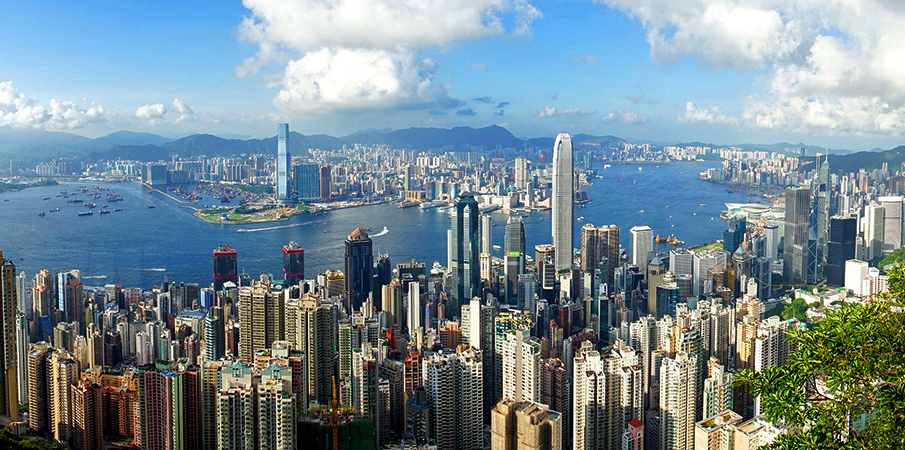 Ex. 1 Watch the video https://www.youtube.com/watch?v=3xQKogpt0CgEx. 2 Choose the most suitable answerHow much does it cost to buy a house in Hong Kong?a. as much as in the UKb. 18 times more than average family incomec. 18 times less than average family incomeHow much money will you pay in the UK for renting a house? a. as much as in the UKb. 2 times morec. 2 times lessHow much did it cost to build the two–deck bed? a. over a thousand poundsb. it was provided by the governmentc. it cost more that to rent a flatHow long does it take one family to buy a house if there are 3 workers in the family? a. it can be provided by the governmentb. more than 20 yearsc. it is not allowed to buy flats in ChinaHow big are the bed spaces? a. as a size of a cupboardb. as a size of fieldc. as a size of a bathtubWhy does Alan live in a bed spaces? a. he likes itb. it is provided by his employerc. his relatives diedEx. 3 Choose wether the sentence true or false1. The two–deck bed feels less spacious than the guy thought – T/F2. People from Hong Kong can’t feel the gab between them – T/F3. As there is no kitchen Alan has to eat out – T/F4. Bed spaces is Alan’s permanent place of living –T/F5. There is no waiting list in Hong Kong public housing, people can move there when they want to –T/FEx 4. Answer the questions accourding to the video1. What is a cage “community”2. What did Eddy discover when he came to Alan?3. What is Hong Kong public housing?Ex. 5 Which tool(s) would you use to …1. paint you walls? 				a plunger2. paint a door? 				a hammer3. put a picture on your wall? 		a brush4. clean your floor? 				a roller5. unblock your toilet? 			a screwdriver6. remove a door handle?			a mopEx. 6 Match the best solutions to the problems below. 1. The door handle is loose. 2. There's a crack in the wall. 3. The walls are very dirty. 4. The light doesn't work. 5. There's no electricity in the bedroom. 6. The shower head is broken. a. Check the fuse box. b. You’ll need to replace it with a new one. c. You’ll need to tighten the screws. d. You may need to change the bulb. e. You should repaint them. f. You will have to fill it with a special filler.PDFEx. 1 Watch the video https://www.youtube.com/watch?v=3xQKogpt0CgEx. 2 Choose the most suitable answerHow much does it cost to buy a house in Hong Kong?a. as much as in the UKb. 18 times more than average family incomec. 18 times less than average family incomeHow much money will you pay in the UK for renting a house? a. as much as in the UKb. 2 times morec. 2 times lessHow much did it cost to build the two–deck bed? a. over a thousand poundsb. it was provided by the governmentc. it cost more that to rent a flatHow long does it take one family to buy a house if there are 3 workers in the family? a. it can be provided by the governmentb. more than 20 yearsc. it is not allowed to buy flats in ChinaHow big are the bed spaces? a. as a size of a cupboardb. as a size of fieldc. as a size of a bathtubWhy does Alan live in a bed spaces? a. he likes itb. it is provided by his employerc. his relatives diedEx. 3 Choose wether the sentence true or false1. The two–deck bed feels less spacious than the guy thought – T/F2. People from Hong Kong can’t feel the gab between them – T/F3. As there is no kitchen Alan has to eat out – T/F4. Bed spaces is Alan’s permanent place of living –T/F5. There is no waiting list in Hong Kong public housing, people can move there when they want to –T/FEx 4. Answer the questions accourding to the video1. What is a cage “community”2. What did Eddy discover when he came to Alan?3. What is Hong Kong public housing?Ex. 5 Which tool(s) would you use to …1. paint you walls? D				a. a plunger2. paint a door? C				b. a hammer3. put a picture on your wall? B		c. a brush4. clean your floor? F			d. a roller5. unblock your toilet? A			e. a screwdriver6. remove a door handle? E			f. a mopEx. 6 Match the best solutions to the problems below. 1. The door handle is loose. C2. There's a crack in the wall. F3. The walls are very dirty. E4. The light doesn't work. A5. There's no electricity in the bedroom. D6. The shower head is broken. Ba. Check the fuse box. b. You’ll need to replace it with a new one. c. You’ll need to tighten the screws. d. You may need to change the bulb. e. You should repaint them. f. You will have to fill it with a special filler.